Техническое задание	Реализовать в 1 С 8.3 блок формирования заявок. 	Ежедневно оператор вносит заявки по приобретению товара (короткий список продуктов, интеграция с текущим справочником продуктов, которые уже есть в 1С) по различным контрагентам (интеграция с текущим справочником контрагентов, которые уже есть в 1С). Товар может быть упакован в различных вариациях(Макси, Мини, 1 кг – интеграция с текущим справочником вариаций упаковок. Плюс нужно добавить возможность выбора заказа либо в штуках/ либо в килограммах. Например клиент хочет 100 штук в упаковках Макси. Либо клиент хочет 15 кг товара, причем все должны быть в упаковке Макси). В конце дня все заявки должны быть просуммированы по каждой позиции товаров и итоговая сводная таблица должна пойти к упаковщикам (т.е. оператор нажал кнопку сформировать дневной итог и в результате имеем сводную таблицу – задание для упаковщиков). Пример сводной таблицы в конце дня ниже: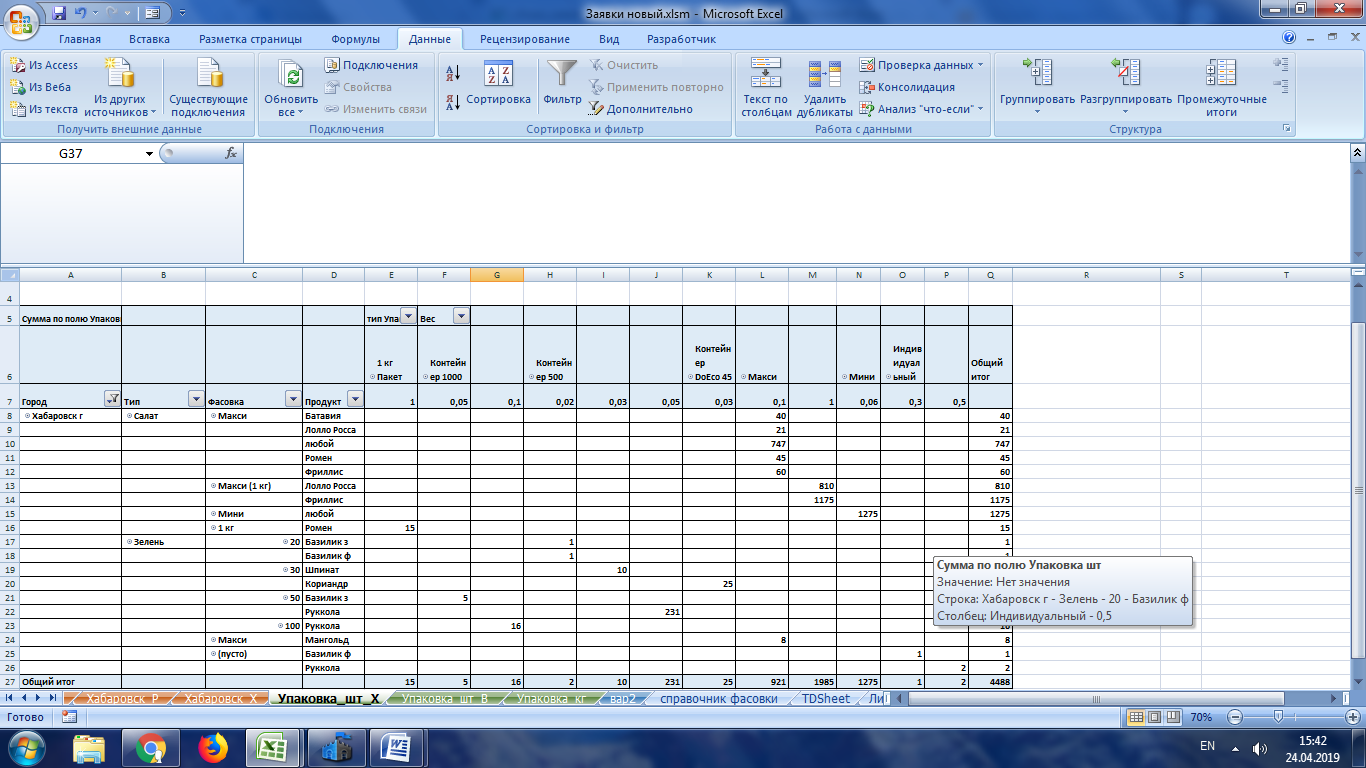 